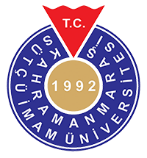 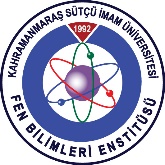 BÜTÜN ADAYLARIN DİKKATİNEBaşvurular on-line olarak yapılacaktır. On-line Başvuru İçin Buraya Tıklayınız.Başvuru sırasında herhangi bir belge istenmeyecek veriler e-devlet üzerinden alınacaktır. Başvurusunu yapanlar, başvuru sürecini Başvuru Sisteminden takip etmelidirler.Başvuru sisteminde öğrenci tarafından onaylanmayan başvurular değerlendirmeye alınmayacağından, son sayfada bulunan taahhütnamenin onaylanması gerekmektedir.Adaylar, Üniversitemiz lisansüstü programlarına sadece 1 tezli program başvurusu yapabilir. 2. başvuru ise tezsiz programlara yapılabilir. Ancak aynı anda maksimum 2 tezsiz program ya da 1 tezli, 1 tezsiz programa başvuru yapılabilir.Kesin kayıt hakkı kazanan adaylardan belgeleri eksik olanların kayıt işlemleri tamamlanmayacaktır.Başvuru Sonuçları Tezli ve Doktora Öğrencileri için bilim sınavından sonra, tezsiz yüksek lisans öğrencileri için ise kesin kayıt tarihinden önce fbe.ksu.edu.tr internet adresinden ilan edilecektir.Akademik Takvimde belirtilen tarihler arasında kesin kaydını yaptırmayan aday herhangi bir hak iddia edemez.Kesin kayıt hakkı kazanan adayların başvuruda istenilen belgelerle birlikte aşağıda belirtilen kesin kayıt tarihlerinde enstitüye şahsen veya noterden belirledikleri vekilleri aracılığı ile kayıtlarını yaptırabilirler. Tezsiz Yüksek Lisans programından 26.02.2013 tarihinden önce mezun olan adaylar diğer kriterleri sağlamak şartıyla doktora programına başvuruda bulunabilirler. YÜKSEK LİSANS ADAYLARININ DİKKATİNE	TEZSİZ YÜKSEK LİSANS ADAYLARININ DİKKATİNE	Online Başvuruda bulunan adaylar, herhangi bir sınava tabi olmayıp lisans not ortalamalarının %90’ı ve varsa ALES puanlarının %10’u alınarak başarı puanına göre sıralanacaklardır. Ortalaması 50’nin altında olanlar başarısız sayılacaktır.Tarım Ekonomisi II. Öğretim tezsiz yüksek lisans programı harç ücreti 1.400,00 TL’dir.On-line Başvuru sırasında herhangi bir belge istenmeyecek veriler e-devlet üzerinden alınacaktır. Sisteme, sadece vesikalık fotoğraf (son altı ay içerisinde çekilmiş olmalı, İlgili yönetmeliğe uygun olmalıdır.) yüklenmesi gerekmektedir.TEZLİ YÜKSEK LİSANS ADAYLARININ DİKKATİNEOnline Başvuruda bulunan adaylar; 15.01.2020 Çarşamba günü Saat: 10.00’da ilgili bölümde bilimsel değerlendirme sınavına gireceklerdir.Disiplinlerarası programlara Online Başvuruda bulunan adaylar; Biyomühendislik ve Bilimleri (Orman Fakültesi), Enformatik (Mühendislik Mimarlık Fakültesi), Malzeme Bilimi ve Mühendisliği (Orman Fakültesi), Pamuk Eksperliği (Ziraat Fakültesi) 15.01.2020 Çarşamba günü Saat: 13.30’te ilgili bölümde bilimsel değerlendirme sınavına gireceklerdir. Enstitüye Giriş puanının hesaplanmasında; ALES puanının %50’si, lisans mezuniyet notunun %10’u,  bilimsel değerlendirme sınavı notunun %40’ı alınarak elde edilecek puanların toplamı en az 65 olmak şartı ile en yüksek puan alan adaydan başlamak üzere kontenjan sayısınca öğrenci başarılı sayılır ve diğerleri yedek olarak ilan edilir. Bilimsel değerlendirme sınavına girmeyen veya bilimsel değerlendirme sınavı puanı 50’nin altında olan adaylar değerlendirmeye alınmaz.On-line Başvuru sırasında herhangi bir belge istenmeyecek veriler e-devlet üzerinden alınacaktır. Sisteme, sadece vesikalık fotoğraf (son altı ay içerisinde çekilmiş olmalı, İlgili yönetmeliğe uygun olmalıdır.)yüklenmesi gerekmektedir.DOKTORA ADAYLARININ DİKKATİNEOn-line Başvuruda bulunan adaylar; 16.01.2020 Perşembe günü Saat: 10.00’da ilgili Bölümde bilimsel değerlendirme sınavına gireceklerdir.On-line programlara Online Başvuruda bulunan adaylar; Biyomühendislik ve Bilimleri (Orman Fakültesi), Malzeme Bilimi ve Mühendisliği (Orman Fakültesi), 16.01.2020 Perşembe günü Saat: 13.30’te ilgili Bölümde bilimsel değerlendirme sınavına gireceklerdir. Doktora programına yüksek lisans diplomasıyla başvuranlarda, 4,00 üzerinden en az 3,00 yüksek lisans not ortalamasına sahip olması ve ALES veya ALES’e eşdeğer puanının en az 60 olması şartı aranır.Doktora programına lisans diplomasıyla başvuranlarda, 4,00 üzerinden en az 3,50 lisans not ortalamasına sahip olması ve ALES veya eşdeğeri puanının en az 85 olması şartı aranır.Doktora programına öğrenci kabulünde anadilleri dışında YÖK tarafından kabul edilen   yabancı dil sınavları ile eşdeğerliği kabul edilen uluslararası yabancı dil sınavlarından en az 55 puan veya ÖSYM tarafından eşdeğerliği kabul edilen uluslararası yabancı dil sınavlarından bu puan muadili bir puan alınması zorunludur.Enstitüye Giriş puanının hesaplanmasında; ALES puanının %50’si, lisans mezuniyet notunun %10’u,  bilimsel değerlendirme sınavı notunun %40’ı alınarak hesaplanır. Elde edilecek puanların toplamı en az 75 olmak şartı ile en yüksek puan alan adaydan başlamak üzere kontenjan sayısınca öğrenci başarılı sayılır ve diğerleri yedek olarak ilan edilir. Adayların başarı notları, yüksek lisans diploması ile başvuranlar için en az 75, lisans diploması ile başvuranlar için en az 85 olmak şartı ile en yüksek puan alan adaydan başlamak üzere sıralanır. Bilimsel değerlendirme sınavına girmeyen veya sınav puanı 60’ın altında olan adaylar başarısız sayılır.On-line Başvuru sırasında herhangi bir belge istenmeyecek veriler e-devlet üzerinden alınacaktır. Sisteme, sadece vesikalık fotoğraf (son altı ay içerisinde çekilmiş olmalı, İlgili yönetmeliğe uygun olmalıdır.)yüklenmesi gerekmektedir.YABANCI UYRUKLU ADAYLARININ DİKKATİNEAdaylar eğitim dili ile ilgili aşağıdaki şartlardan en az birisini sağlamalıdır. TÖMER’den Türkçe bildiğine dair C1 düzeyinde belge almış olmak.Yurt içi veya yurt dışında Türkçe eğitim yapan bir yükseköğretim kurumundan mezun olmuş olmak.Kahramanmaraş Sütçü İmam Üniversitesi tarafından yapılacak Türkçe dil sınavından başarılı olmak.On-line Başvuru yaparken sisteme yüklenmesi gereken belgeler şunlardır:Lisans veya yüksek lisans diploması noterden veya dış temsilcilikten onaylı Türkçe tercümesi ve denklik belgesiTürkçe dil yeterliliğini gösteren belgelerden birinin aslı veya onaylı suretiPasaport veya onaylı SuretiVesikalık fotoğraf (son altı ay içerisinde çekilmiş olmalı)Lisans veya yüksek lisans transkriptinin aslı veya onaylı suretiALES, GRE, GMAT, TUS veya USMLE sınavlarından birinin sonuç belgesi (Varsa)Doktoraya başvuru yapacak yurt dışı öğrenci adaylarında, ana dillerinden farklı olarak İngilizce YDS’den en az 55 almış olmak, ya da Üniversiteler Arası Kurul tarafından kabul edilen bir sınavdan eşdeğer bir puan almış olmak şartı aranır. Başvuruda bulunan adaylardan daha önce öğrenim gördükleri kurumların tanınıp tanınmadığına dair Yükseköğretim Kurumu Başkanlığından alınmış olmak üzere tanınma belgesiYATAY GEÇİŞ YAPACAK ÖĞRENCİ ADAYLARININ DİKKATİNEYatay geçiş yapacak adaylar, yatay geçiş yapacakları ana bilim dalı başkanlığına başvuruda bulunması gerekmektedir.Başvuru sırasında istenecek belgeler şunlardır:Yatay geçiş başvuru formu (Enstitümüz web sayfasından almak için tıklayınız)Onaylı ve ıslak imzalı öğrenci belgesi (son 1 ay içerisinde alınmış olmalı)Diplomanın aslı veya onaylı suretiTranskriptin aslı veya onaylı suretiALES Belgesi (öğrenci dosyasındaki belge)Yabancı Dil Belgesi (doktora için)(öğrenci dosyasındaki belge)Disiplin cezası alınmadığına dair belgeKimlik fotokopisiVesikalık fotoğraf (son altı ay içerisinde çekilmiş olmalı)2019-2020 EĞİTİM-ÖĞRETİM YILI BAHAR DÖNEMİ BAŞVURU TAKVİMİ* ÜNİP: Üniversiteler arası işbirliği programı.**KAMU KURUM YÖNETİCİSİ: (KKY) Kamu kurum ve kuruluşları protokolü kapsamında yürütülen program.Başvuru / KayıtBaşlama TarihiBitiş TarihiLisansüstü Öğrenci Başvuruları Tezli-Tezsiz Yüksek Lisans/Doktora (Online) 06.01.202010.01.2020Tezli Yüksek Lisans Enstitüye Giriş Sınavı 15.01.202015.01.2020Doktora Enstitüye Giriş Sınavı 16.01.202016.01.2020Tezsiz Yüksek Lisans Kazananların Kesin Kayıtları 15.01.202017.01.2020Tezli Yüksek Lisans/Doktora Kazananların Kesin Kayıtları 20.01.202022.01.2020Tezli-Tezsiz Yüksek Lisans/Doktora Yedekten Kazananların Kesin Kayıtları23.01.202024.01.2020Özel Öğrenci Başvuruları20.01.202024.01.2020Yatay Geçiş Başvuruları 13.01.202017.01.2020ANABİLİM DALIPROGRAM SEVİYESİT.C. UYRUKLUYABANCI UYRUKLUYATAY GEÇİŞÜNİP *KAMU KUR. YÖNET.**PROGRAMLARA BAŞVURU İÇİN GEREKEN ŞARTLARBahçe BitkileriTezli Yüksek Lisans10----Bahçe Bitkileri bölümü mezunu olmak.Bahçe BitkileriYabancı Uyruklu (Türkçe Eğitim)-1---Ziraat Fakültesi veya dengi fakültelerden lisans mezunu olmak veya Bahçe Bitkileri/ Bitkisel Üretim programı mezunu olmak.Bahçe BitkileriYatay Geçiş--1--Bahçe Bitkileri Anabilim dalında yüksek lisans yapıyor olmak..Bahçe BitkileriDoktora4----Bahçe Bitkileri lisans mezunu olmak ve Bahçe Bitkileri Anabilim dalında tezli yüksek lisans yapmış olmak.Bahçe BitkileriYabancı Uyruklu (Türkçe Eğitim)-3---Ziraat Fakültesi veya dengi fakültelerden lisans mezunu olmak ve Bahçe Bitkileri veya Bitki Biyoteknolojisi alanında yüksek lisans yapmış olmak.Bahçe BitkileriYatay Geçiş--1--Bahçe Bitkileri lisans mezunu olmak,  Bahçe Bitkileri Anabilim dalında tezli yüksek lisans yapmış olmak ve Bahçe Bitkileri Anabilim dalında doktora yapıyor olmak.Bitki KorumaTezli Yüksek Lisans9----Bitki Koruma bölümü veya Bitki Koruma alt programı lisans mezunu olmak.Bitki KorumaDoktora2----Bitki Koruma tezli yüksek lisans programı mezunu olmak.BiyolojiTezli Yüksek Lisans13----Fen Edebiyat Fakültesi Biyoloji, Moleküler Biyoloji ve Genetik, Kimya, Biyokimya Bölümlerinden, Eğitim Fakültesi Fen Bilgisi Eğitimi Bölümü, Orman, Veterinerlik, Eczacılık Fakültesi veya Biyomühendislik mezunu olmak.BiyolojiDoktora8----Fen Edebiyat Fakültesi Biyoloji, Moleküler Biyoloji ve Genetik, Kimya, Biyokimya Bölümlerinden, Eğitim Fakültesi Fen Bilgisi Eğitimi Bölümü, Orman, Veterinerlik, Eczacılık Fakültesi veya Biyomühendislik yüksek lisans mezunu olmak.Biyomühendislik ve BilimleriTezli Yüksek Lisans149---Biyomühendislik ve Bilimleri, Ziraat Fakültesi, Veterinerlik Fakültesi, Orman Fakültesi, Mühendislik Fakültesi, Tıbbi Biyokimya, Malzeme Bilim ve Mühendisliği, İşletme, Fizik, Kimya, İstatistik, Biyoloji Mezunu olmakBiyomühendislik ve BilimleriDoktora109---Biyomühendislik ve Bilimleri, Bitki Koruma, Bahçe Bitkileri, Tarla Bitkileri, Zootekni, İşletme, Veterinerlik, Orman Mühendisliği, Orman Endüstri Mühendisliği, Fizik, Kimya, Biyoloji, Tıbbi Biyokimya, Malzeme Bilim ve Mühendisliği,  Biyosistem Mühendisliği, İstatistik, Jeoloji, İnşaat, Fizik Mühendisliği, Gıda Mühendisliği, alanında yüksek lisans yapmış olmak.Biyosistem MühendisliğiTezli Yüksek Lisans15----Biyosistem Mühendisliği,  Tarımsal Yapılar ve Sulama, veya Tarım Makinaları ve Teknolojileri Mühendisliği Bölümünden mezun olmak.Biyosistem MühendisliğiDoktora9----Biyosistem Mühendisliği, Tarımsal Yapılar ve Sulama, veya Tarım Makinaları ve Teknolojileri Mühendisliği tezli yüksek lisans programı mezunu olmak.Çevre MühendisliğiTezli Yüksek Lisans9----Fen Edebiyat Fakültesi Biyoloji bölümü veya Mühendislik Mimarlık Fakültesi Çevre Mühendisliği bölümü mezunu olmak.Elektrik- Elektronik Mühendisliği Tezli Yüksek Lisans16----Mühendislik, Teknoloji ve Teknik Eğitim Fakültelerinin; Elektrik Mühendisliği, Elektronik Mühendisliği, Elektrik-Elektronik Mühendisliği veya Elektronik ve Haberleşme Mühendisliği mezunu olmak.Ayrıca Mühendislik,  Teknoloji ve Teknik Eğitim Fakültelerinin;  Bilgisayar, Bilişim, Yazılım, Biyomedikal, Enformatik, Enerji Sistemleri, Bilgisayar ve Kontrol Mühendisliği bölümlerinden mezun olanların yapacağı başvurularda sınavdan başarılı olunması durumunda 1 veya 2 yarıyıl bilimsel hazırlık programı uygulanacaktır.Elektrik- Elektronik Mühendisliği Doktora6----Lisans ve Tezli Yüksek Lisans Eğitimini Mühendislik, Teknoloji ve Teknik Eğitim Fakültelerinin;  Elektrik Mühendisliği, Elektronik Mühendisliği, Elektrik-Elektronik Mühendisliği, Elektronik ve Haberleşme Mühendisliği, mezunu olmak.Ayrıca lisans ve Tezli Yüksek Lisans Eğitimini Mühendislik,  Teknoloji ve Teknik Eğitim Fakültelerinin;  Bilgisayar, Bilişim, Yazılım, Biyomedikal, Enformatik, Enerji Sistemleri, Bilgisayar ve Kontrol Mühendisliği programlarından tamamlayanların yapacağı başvurularda sınavdan başarılı olunması durumunda 1 veya 2 yarıyıl bilimsel hazırlık programı uygulanacaktır.EnformatikTezli Yüksek Lisans 91---Bilgisayar Mühendisliği, Yazılım Mühendisliği, Elektrik Elektronik Mühendisliği, Bilgisayar ve Öğretim Teknolojileri Eğitimi, Elektronik ve Bilgisayar Eğitimi veya Bilişim Mühendisliği bölümlerinden lisans mezunu olmakFen Bilgisi EğitimiTezli Yüksek Lisans6----Eğitim Fakültesi Fen Bilgisi öğretmenliği mezunu olmak.FizikTezli Yüksek Lisans8----Fizik Bölümü, Fizik Öğretmenliği, Fen Bilgisi Öğretmenliği, Matematik bölümü veya mühendislik mezunu olmak.FizikDoktora4----Fizik,  Fen, Matematik veya mühendislik alanında tezli yüksek lisans programı mezunu olmak.Gıda MühendisliğiTezli Yüksek Lisans201---Gıda Mühendisliği Bölümü mezunu olmak.Gıda MühendisliğiDoktora7----Gıda Mühendisliği Anabilim Dalı tezli yüksek lisans programı mezunu olmak.İnşaat MühendisliğiTezli Yüksek Lisans 4----İnşaat Mühendisliği Bölümü mezunu olmak.İnşaat MühendisliğiDoktora 2----İnşaat Mühendisliği Anabilim Dalında yüksek lisans yapmış olmak.Jeoloji MühendisliğiTezli Yüksek Lisans11----Jeoloji, Jeofizik, Maden ve İnşaat Mühendisliği Bölümü mezunu olmak.KimyaTezli Yüksek Lisans26----Fen-Edebiyat Fakültelerinin Kimya Bölümlerinden, Kimya Mühendisliği, Tekstil Mühendisliği, Çevre Mühendisliği, Gıda Mühendisliği, Eğitim Fakültesi Kimya Öğretmenliği bölümlerinden veya Eczacılık Fakültesinden mezun olmak.KimyaDoktora9----Kimya veya Malzeme Bilimi ve Mühendisliği Anabilim Dalı tezli yüksek lisans programı mezunu olmak.Makine MühendisliğiTezli Yüksek Lisans21----Makine, İmalat, Malzeme ve Metalurji, Uçak, Gemi İnşaat ve Gemi Makineleri, Enerji Sistemleri veya Mekatronik, Makine ve İmalat Mühendisliği Bölümü mezunu olmak.Makine MühendisliğiDoktora8----Makine, İmalat, Malzeme ve Metalurji, Uçak, Gemi İnşaat ve Gemi Makineleri, Enerji Sistemleri veya Mekatronik, Makine ve İmalat Mühendisliği Bölümü lisans ve tezli yüksek lisans mezunu olmak.Malzeme Bilimi ve MühendisliğiTezli Yüksek Lisans23----Metalurji - Malzeme Bilimi, Orman Endüstri, Orman ve Ağaç İşleri Endüstri, İnşaat,  Jeoloji, Fizik,  Kimya,  Tekstil, Çevre, Maden, Cevher Hazırlama,  Seramik,  Elektrik-Elektronik,  Makine Mühendislikleri veya Mobilya ve Dekorasyon Öğretmenliği, Dokuma Öğretmenliği, Fen Bilgisi Öğretmenliği, Tekstil Tasarımı, Eczacılık, Mimarlık, Fizik, Kimya, Bölümlerinin birinden lisans derecesine sahip olmak.  Malzeme Bilimi ve MühendisliğiYabancı Uyruklu (İngilizce Eğitim)-1---Having a B.Sc. Degree in Materials Secience and Engineering, Geological  Engineering, Civil  Engineering, or ArchitectureMalzeme Bilimi ve MühendisliğiYatay Geçiş--1--Kimya Ana Bilim Dalında yüksek lisans yapıyor olmak.Malzeme Bilimi ve MühendisliğiDoktora10----Metalurji - Malzeme Bilimi,  Jeoloji,  İnşaat, Orman Endüstri, Orman ve Ağaç İşleri Endüstri,  Fizik,  Kimya, Seramik, Elektrik-Elektronik, Makine Mühendislikleri veya Biyomühendislik ve Bilimleri, Radyoterapi Fiziği,Mobilya ve Dekorasyon Öğretmenliği, Fen Bilgisi Öğretmenliği, Eczacılık, Mimarlık, Fizik, Kimya, Anabilim Dallarının birinden yüksek lisans derecesine sahip olmak.  Malzeme Bilimi ve MühendisliğiYabancı Uyruklu (İngilizce Eğitim)-1---Having a M.Sc. Degree in Materials Science and Engineering, Geological Engineering, Civil Engineering or Architecture, Orman Endüstri MühendisliğiTezli Yüksek Lisans7----Orman Endüstri Mühendisliği, Orman Mühendisliği, Peyzaj Mimarlığı, İç Mimarlık, Ağaç İşleri Endüstri Mühendisliği, Endüstri Mühendisliği, Mobilya ve Dekorasyon, Matbaa Fen Edebiyat Fakültesi Kimya, Mühendislik Fakültesi Kimya, Makine, İnşaat, Malzeme veya Malzeme Bilimi Mühendisliği, Fakültelerin İşletme bölümü lisans derecesine sahip olmak.Orman Endüstri MühendisliğiDoktora5----Orman Endüstri Mühendisliği, Endüstri Mühendisliği, Ağaç İşleri Endüstri Mühendisliği,  Mobilya ve Dekorasyon, Fen Edebiyat Fakültesi Kimya, Kimya Mühendisliği, Lif ve Kâğıt Teknolojisi, İktisadi ve İdari Bilimler Fakültesi İşletme Anabilim Dallarından birinde yüksek lisans derecesine sahip olmak.Orman MühendisliğiTezli Yüksek Lisans17----Orman Mühendisliği Bölümü mezunu olmakOrman MühendisliğiDoktora3----Orman Mühendisliği Bölümü tezli yüksek lisans programı mezunu olmak.Su ÜrünleriTezli Yüksek Lisans3----Ziraat Fakültesi Su Ürünleri veya Zootekni bölümü, Su Ürünleri Fakülteleri, Balıkçılık Teknolojisi veya Mühendisliği, Çevre Mühendisliği veya Fen Edebiyat Fakültesi Biyoloji Bölümü mezunu olmak.Tarım EkonomisiTezli Yüksek Lisans6----Ziraat Fakültesi Tarım Ekonomisi mezunu olmak veya Tarım ekonomisi Anabilim dalında tezsiz yüksek lisansı tamamlamak.Tarım EkonomisiTezli Yüksek Lisans (Yabancı Türkçe Eğitim)-2---Ziraat Fakültesi veya İktisadi ve İdari Bilimler Fakültesi bölümlerinden mezun olmak.Tarım EkonomisiTezsiz Yüksek Lisans50----Dört yıllık fakülte mezunu olmak.Tarımsal BiyoteknolojiTezli Yüksek Lisans2----Tarımsal Biyoteknoloji,  Tarla Bitkileri,  Bahçe Bitkileri, Bitki Koruma veya Ziraat Mühendisliği bölümü mezunu olmak.Tarımsal BiyoteknolojiDoktora2----Tarımsal Biyoteknoloji veya Tarla Bitkileri  yüksek lisans mezunu olmak.Tarla BitkileriTezli Yüksek Lisans8----Ziraat Fakültesi Tarla Bitkileri Lisans Programından mezun olmak.Tarla BitkileriDoktora6----Tarla Bitkileri, Pamuk Eksperliği Tarımsal Biyoteknoloji  tezli yüksek lisans programı mezunu olmak.Tekstil MühendisliğiTezli Yüksek Lisans6----Tekstil, Endüstri, Makine Mühendisliğinden veya Teknik Eğitim, Giyim Öğretmenliğinden veya Fen Edebiyat Fakültesi Kimya Bölümü mezunu olmak.Toprak Bilimi ve Bitki BeslemeTezli Yüksek Lisans2----Toprak Bilimi ve Bitki Besleme Lisans Programından mezunu olmak.ZootekniTezli Yüksek Lisans16----Dört veya Beş yıl süreli Lisans programı mezunu olmak.ZootekniDoktora10----Zootekni Anabilim Dalında tezli yüksek lisans programı mezunu olmak.